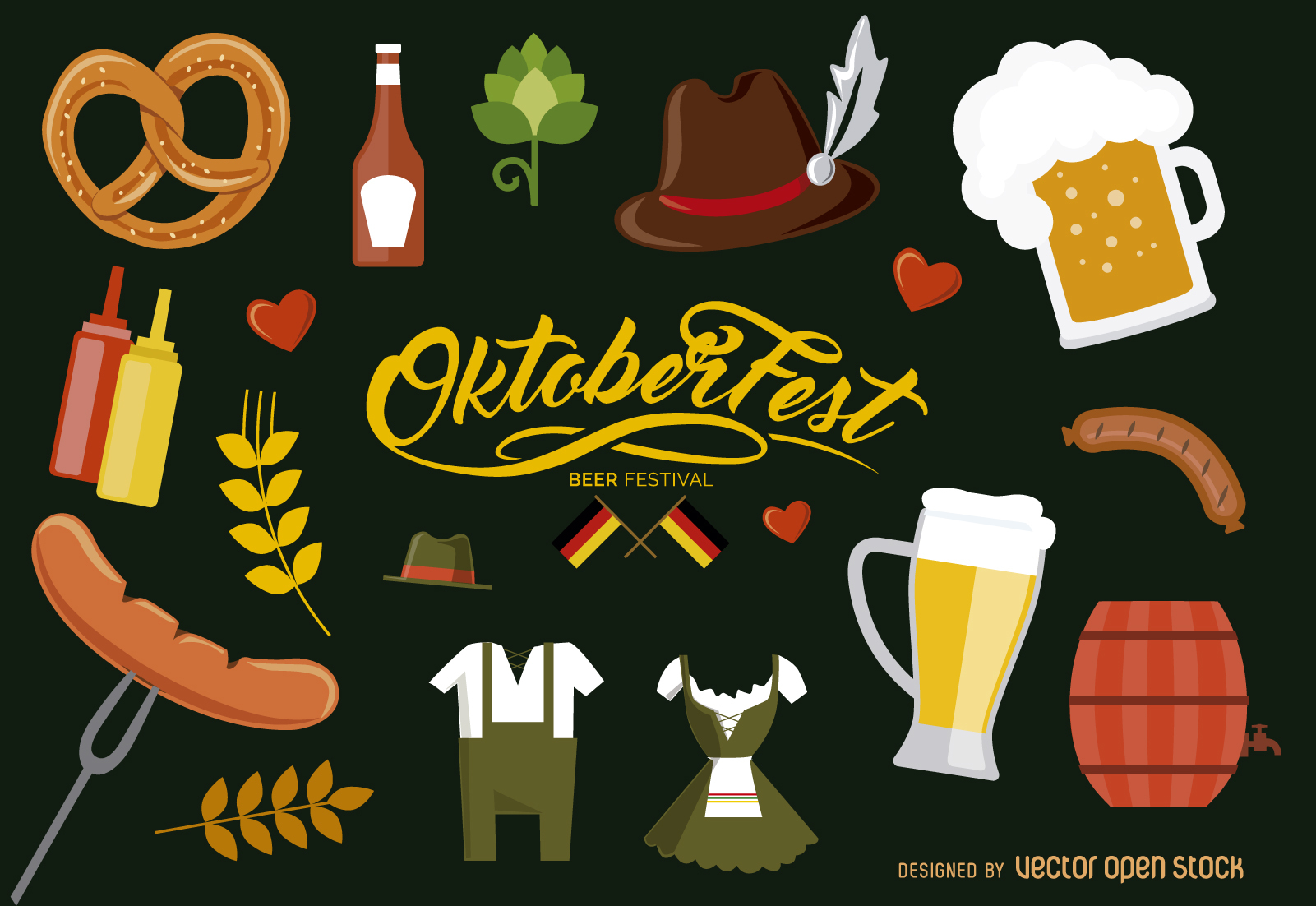 SABADO 6 DE OCTUBREDE 12.00  A 17:00TERRAZA DE EL CAFETINGRAN FIESTA TIPICA ALEMANAORGANIZA AYUNTAMIENTO DE LA PARRILLACOLABORA BAR "EL CAFETÍN"MENUCOSTILLAR CON PATATAS SALCHICHA ALEMANA "BRATWURST" CON CHUCRUT PAN Y CONSUMICIÓN5 EUROSTAMBIÉN HABRÁ CERVEZA ALEMANAAMBIENTACION MUSICAL TIPICA ALEMANA